Community Use of Schools Advisory CommitteeDate: Thursday October 13, 2016  Time: 8:00 AM – 10:00 AM 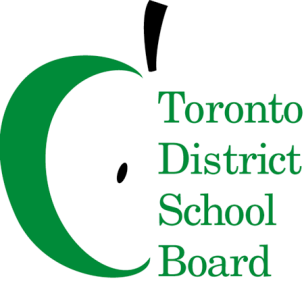 Location: Boardroom 5050 YongeCommittee Chairs: Trustee Chris Glover & Judy GargaroREVISED AGENDAITEMLEADTIME-LINEStatus of Discussion8:00 AM Welcome and IntroductionsCo-Chairs5 minutes8:05 AM Approval of QuorumCo-Chairs5 minutes8:10 AM Approval of Agenda Co-Chairs5 minutes8:15 AM Approval of Minutes-Sept 15, 2016 meeting Co-Chairs5 minutes8:20 AMConflict of Interest DeclarationDiscussion 5 minutes8:25 AMUpdate on changes to Advisory Committee to come into effect December  1, 2016Trustee Glover10 minutes8:35 AM DelegationsName of Organization: Topic: Speaker: Co-Chairs5 minutes and 10 minutes discussion8:50 AMPermit Unit Update:Resolution of digitization issuesGray Areas in current categorization schemePermit Policy review updateFAQ on website: do we need to update?Update on complaints that were not resolved at clerk levelKitty Leung20 minutes9:10 AMOutstanding Action Items:Report on cancelled  or denied permitsReport on the percentage of use for double gymsUpdate on City-School Board Advisory CommitteeRates are set at cost recovery so it is unclear why some include caretaker rates and others do not, in particular Category IVVideo developed by Communications Committee letter re green space/hub issue raised by deputation by Fred de HaanCUSAC role in Advocacy: develop and action planTO Core Report December 2016November 2016 November 2016Kitty LeungUgonma EkeanyanwuHeather MitchellCo-Chair GargaroSusan Fletcher20 minutes9:40 AMAGM 2016 planningCo-Chair Gargaro5 minutes9:45 AMTrustee ReportTrustee Glover10 minutes9:55 AMOther BusinessDates for 2016-17 meetings5 minutes10:00 AMAdjournmentNext Meeting November 15, 2016Co-Chairs